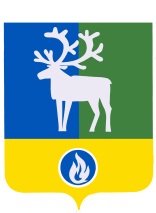 БЕЛОЯРСКИЙ РАЙОНХАНТЫ-МАНСИЙСКИЙ АВТОНОМНЫЙ ОКРУГ – ЮГРАдума БЕЛОЯРСКОГО РАЙОНА                                                                                                                                проектРешЕНИЕот                      2016 года	            №    О внесении изменений в приложение к решению Думы Белоярского района от 08 июня 2006 года № 42 Дума Белоярского района  решила:	1. Внести в приложение «Гарантии и компенсации для лиц, проживающих в Белоярском районе, работающих в органах местного самоуправления Белоярского района, муниципальных учреждениях Белоярского района» к решению Думы Белоярского района от 08 июня 2006 года № 42 «О гарантиях и компенсациях для лиц, проживающих в Белоярском районе, работающих в органах местного самоуправления Белоярского района, муниципальных учреждениях Белоярского района» следующие изменения:	1)  в разделе  4 «Компенсация расходов на оплату стоимости проезда и провоза багажа к месту использования отпуска и обратно» подраздел 4.1 «Компенсация расходов на оплату стоимости проезда детей в учреждения отдыха и оздоровления, расположенные за пределами Белоярского района, и обратно» признать утратившим силу;            2)  в разделе  5  «Гарантии и компенсации расходов, связанных с переездом»:	а) пункт 5.2 изложить в следующей редакции:	«5.2. Компенсация стоимости однократного провоза багажа производится при следовании багажа по кратчайшему маршруту  железнодорожным, автомобильным грузовым, водным транспортом:	- при следовании багажа от фактического места проживания, удаленностью не более  от населенного пункта нового места жительства в границах Белоярского района в размере 80 % фактически подтвержденных расходов, но не более           45 000 рублей;	- при следовании багажа от фактического места проживания, удаленностью  свыше  от населенного пункта нового места жительства в границах Белоярского района в размере 80 % фактически подтвержденных расходов, но не более 70 000 рублей.	При провозе багажа железнодорожным транспортом компенсации также подлежат расходы, связанные с оплатой транспортировки, погрузки, разгрузки, упаковки багажа на железнодорожных станциях.	При провозе багажа компенсации не подлежат расходы, связанные с оплатой дополнительных услуг (сборы, комиссии), в том числе добровольного страхования при оформлении провоза багажа, хранения багажа, сбора за оценку стоимости багажа, визирования документов, заполнения накладной и заявки, выдачи справки и других дополнительных услуг.   В целях компенсации стоимости провоза багажа работник предоставляет в бухгалтерию по новому месту работы завизированное руководителем заявление о компенсации стоимости провоза багажа, к которому прилагает следующие документы:  1) копия паспорта и (или) документы, подтверждающие изменение места жительства работника и указывающие адрес его нового места жительства, выданные жилищно-эксплуатационными, паспортно-визовыми, миграционными службами;   2) справка с места работы супруга (супруги) о том, что по месту его (ее) работы компенсация расходов, связанных с переездом к новому месту жительства, не производилась;  3) подлинник договора перевозки багажа и (или) иные документы, подтверждающие перевозку багажа;  4) подлинники платежных документов, подтверждающих оплату провоза багажа.»;	б)  подпункт 5.13 признать утратившим силу. 	2. Опубликовать настоящее решение в газете «Белоярские вести. Официальный выпуск».	3. Настоящее решение вступает в силу после его официального опубликования, но            не ранее  вступления в силу решения Думы Белоярского района  от __ декабря 2016 года №___ «О внесении изменения в  устав  Белоярского района» за исключением подпункта 2 пункта 1 настоящего решения, который распространяется на правоотношения, возникшие с 01  декабря 2016 года.Председатель Думы Белоярского района                                                              С.И.БулычевГлава Белоярского района	С.П.Маненков